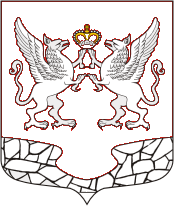 АДМИНИСТРАЦИЯ МУНИЦИПАЛЬНОГО ОБРАЗОВАНИЯ ЕЛИЗАВЕТИНСКОГО СЕЛЬСКОГО ПОСЕЛЕНИЯ ГАТЧИНСКОГО МУНИЦИПАЛЬНОГО РАЙОНА ЛЕНИНГРАДСКОЙ ОБЛАСТИПОСТАНОВЛЕНИЕ«____» января 2021 года 								№_______О создании муниципального казенного учреждения «Управление социально-бытового обслуживания муниципального образования Елизаветинского сельского поселения Гатчинского муниципального района ленинградской области»В соответствии со ст.ст.50,50.1,52 Гражданского кодекса Российской Федерации, ст.ст.17,51 Федерального закона от 06.10.2003 № 131-ФЗ «Об общих принципах организации местного самоуправления в Российской Федерации», ст.9.1 Федерального закона от 12.01.1996 № 7-ФЗ «О некоммерческих организациях», руководствуясь Уставом муниципального образования Елизаветинского сельского поселения Гатчинского муниципального района Ленинградской области, постановлением администрации муниципального образования Елизаветинского сельского поселения Гатчинского муниципального района Ленинградской области от 15 октября 2020 года № 280 «Об утверждении Порядка принятия решений о создании, реорганизации и ликвидации муниципальных казенных учреждений Елизаветинского сельского поселения Гатчинского муниципального района Ленинградской области», администрация Елизаветинского сельского поселения П О С Т А Н О В Л Я Е Т:1. Создать муниципальное казенное учреждение «Управление социально-бытового обслуживания муниципального образования Елизаветинского сельского поселения». Определить место нахождения муниципального казённого «Управление социально-бытового обслуживания муниципального образования Елизаветинского сельского поселения»: 188370, Ленинградская область, Гатчинский района, поселок Елизаветино, улица Парковая, дом 17.         2. Целью и предметом деятельности казенного учреждения является организационное, документационное, информационное и материально-техническое обеспечение деятельности органов местного самоуправления муниципального образования в сфере решения вопросов местного значения, подготовка и организация мероприятий по реализации утвержденных адресных программ, обеспечение и содержание имущества муниципального образования, содержание и обслуживание помещений, принадлежащих органам местного самоуправления муниципального образования.           3. Функции и полномочия учредителя муниципального казенного учреждения «Управление социально-бытового обслуживания муниципального образования Елизаветинского сельского поселения»  муниципального образования Елизаветинское сельское поселение Гатчинского муниципального района Ленинградской области осуществляет Администрация муниципального образования Елизаветинского сельского поселения Гатчинского муниципального района Ленинградской области.          4. Установить предельную численность работников муниципального казенного учреждения «Управление социально-бытового обслуживания муниципального образования Елизаветинского сельского поселения»  муниципального образования Елизаветинское сельское поселение» Гатчинского муниципального района Ленинградской области в количестве 20 человек.         5. Утвердить устав муниципального казенного учреждения «Управление социально-бытового обслуживания муниципального образования Елизаветинского сельского поселения»  муниципального образования Елизаветинское сельское поселение Гатчинского муниципального района Ленинградской области (приложение 1).         6. Назначить директором казенного учреждения «Управление социально-бытового обслуживания муниципального образования Елизаветинского сельского поселения»  муниципального образования Елизаветинское сельское поселение Гатчинского муниципального района Ленинградской области Смирнова Сергея Анатольевича с 14 января 2021 г.         7. Директору муниципального казенного учреждения «Управление социально-бытового обслуживания муниципального образования Елизаветинского сельского поселения»  муниципального образования Елизаветинское сельское поселение Гатчинского муниципального района Ленинградской области Смирнову Сергею  Анатольевичу вменить в обязанности:         7.1. Осуществить государственную регистрацию муниципального казенного учреждения в качестве юридического лица в установленном порядке в срок до 01 февраля 2021 года. «Управление социально-бытового обслуживания муниципального образования Елизаветинского сельского поселения»  муниципального образования Елизаветинское сельское поселение Гатчинского муниципального района Ленинградской области.         7.2. Разработать и представить на утверждение структуру и штатное расписание муниципального казенного учреждения «Управление социально-бытового обслуживания муниципального образования Елизаветинского сельского поселения»  муниципального образования Елизаветинское сельское поселение Гатчинского муниципального района Ленинградской области в срок до 01 февраля 2021 года.         8.  Главному бухгалтеру в срок до 01 февраля 2021 г разработать Положение об оплате труда работников муниципального казенного учреждения «Управление социально-бытового обслуживания муниципального образования Елизаветинского сельского поселения»  муниципального образования Елизаветинское сельское поселение Гатчинского муниципального района Ленинградской области. Разработать смету расходов на содержание муниципального казённого учреждения «Управление социально-бытового обслуживания муниципального образования Елизаветинского сельского поселения».      9. Администрации обеспечить финансирование мероприятий по государственной регистрации муниципального казенного учреждения «Управление социально-бытового обслуживания муниципального образования Елизаветинского сельского поселения»  муниципального образования Елизаветинское сельское поселение Гатчинского муниципального района Ленинградской области за счет бюджета муниципального образования Елизаветинское сельское поселение Гатчинского муниципального района Ленинградской области.        10. Закрепить за казенным учреждением «Управление социально-бытового обслуживания муниципального образования Елизаветинского сельского поселения»  муниципального образования Елизаветинское сельское поселение Гатчинского муниципального района Ленинградской области на праве оперативного управления муниципальное имущество. Ведущему специалисту по имуществу Папиловой С.Ю. подготовить перечень предполагаемого к передаче в оперативное управление муниципального  казённого учреждения «Управление социально-бытового обслуживания муниципального образования Елизаветинского сельского поселения», имущества, с дальнейшим его закреплением, в срок  до  01.02.2021года         11. Определить источником финансового обеспечения деятельности создаваемого казенного учреждения «Управление социально-бытового обслуживания муниципального образования Елизаветинского сельского поселения»  муниципального образования Елизаветинское сельское поселение Гатчинского муниципального района Ленинградской области средства бюджета муниципального образования Елизаветинское сельское поселение на соответствующий финансовый год в пределах лимитов бюджетных обязательств, в соответствии с бюджетной сметой.
        12. Настоящее постановление подлежит официальному опубликованию и размещению на официальном сайте муниципального образования.  13. Контроль за исполнением настоящего постановления оставляю за собой.Глава администрации                                                                                         В.В.ЗубрилинИсп. Грабовская И.С.